Resizing Photos for Digital Competition in ElementsEdit and crop your photo and then go to Image > Resize > Image Size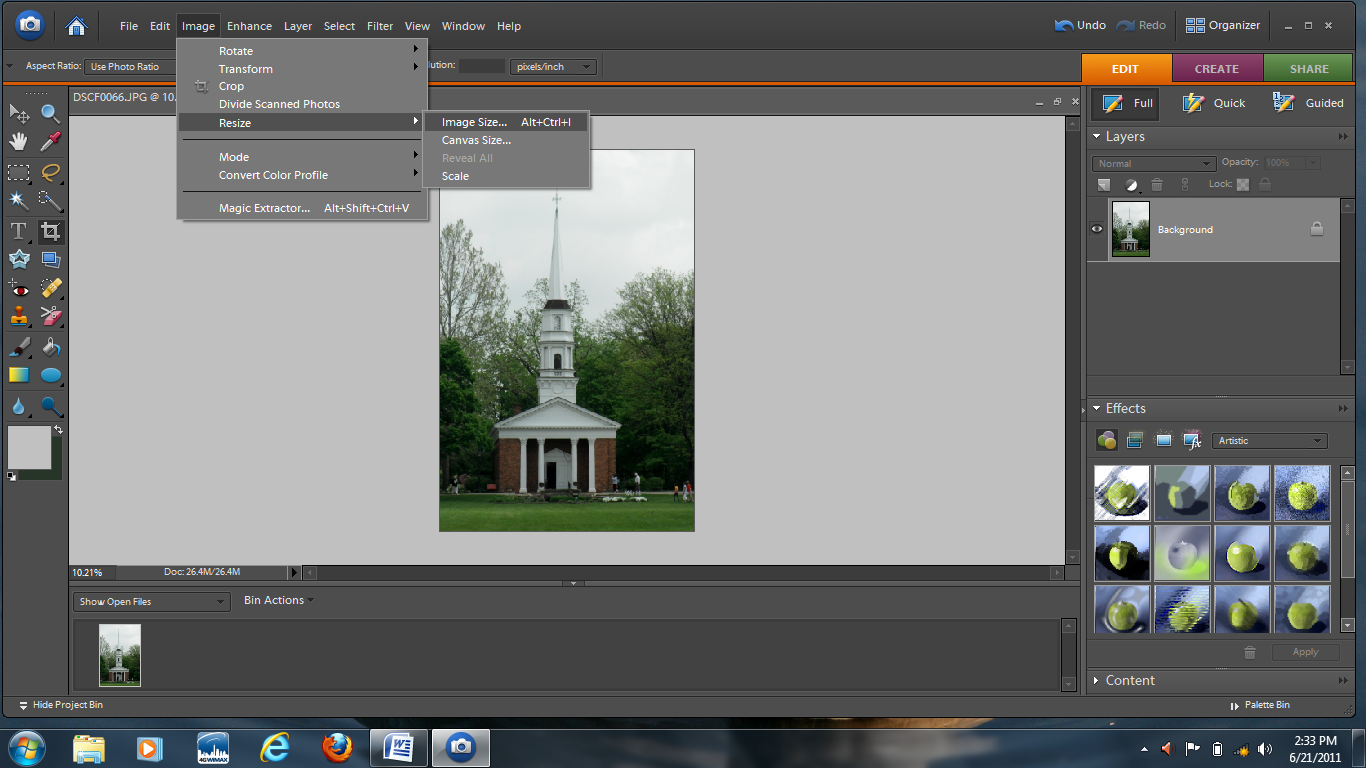 Make sure Constrain Proportions is checked. Resolution maximum is 100.  For a vertical crop the maximum Height is 768.  Click OK.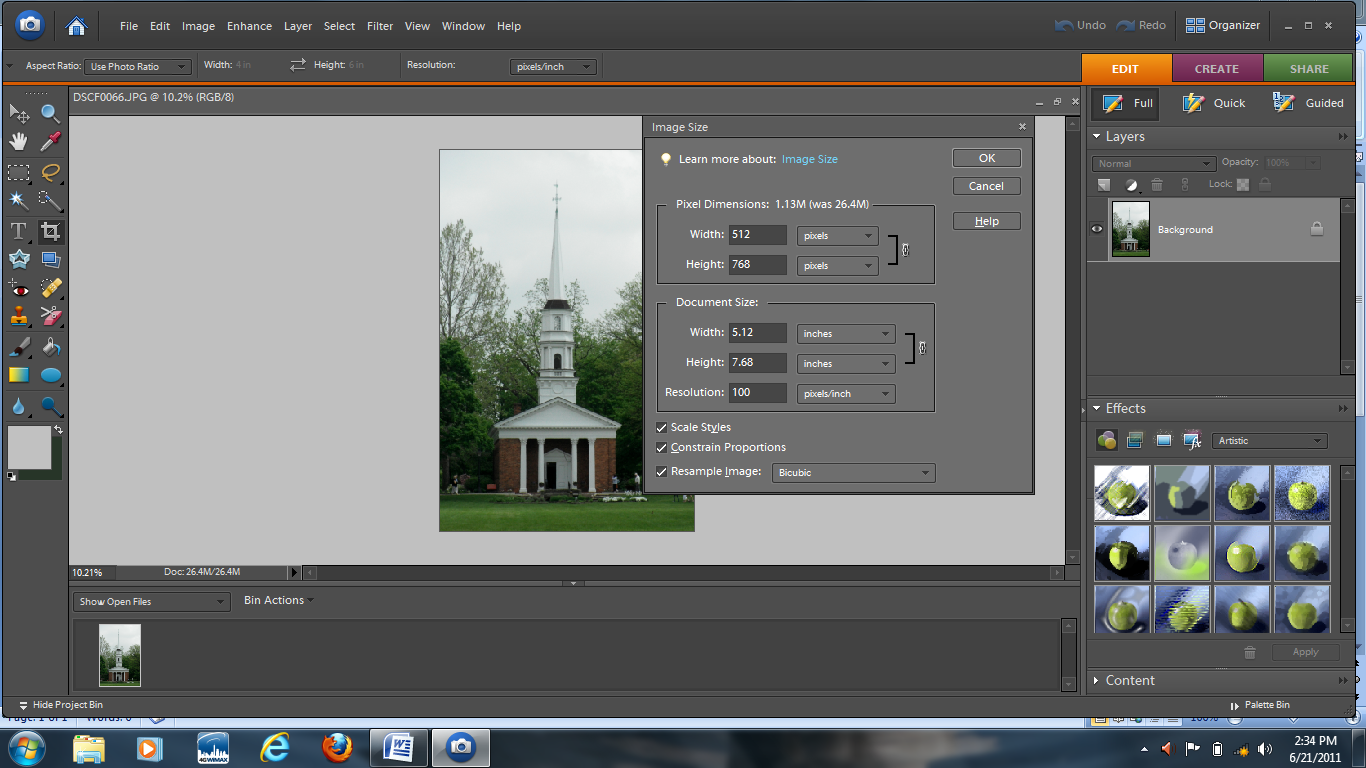 For a horizontal crop the maximum width is 1024.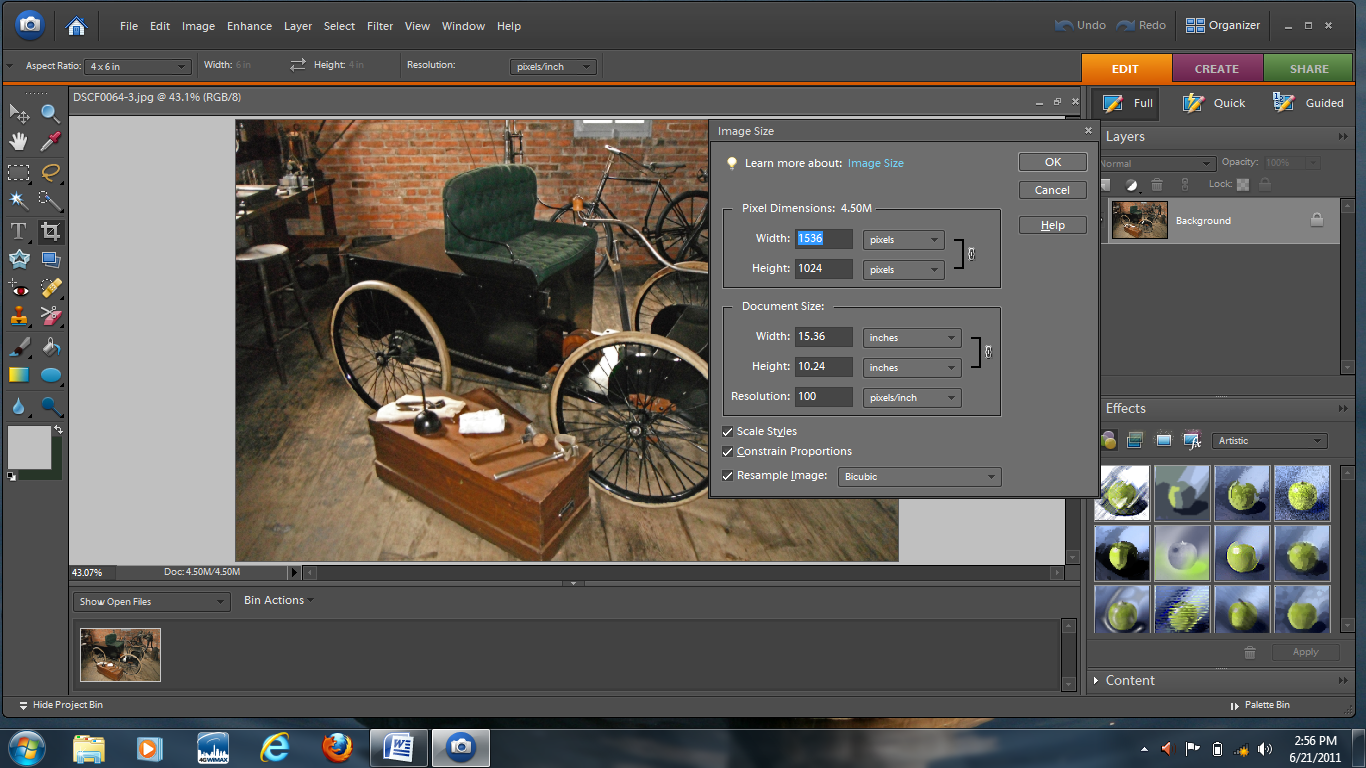 Save under a different name to preserve the original file.  File > Save As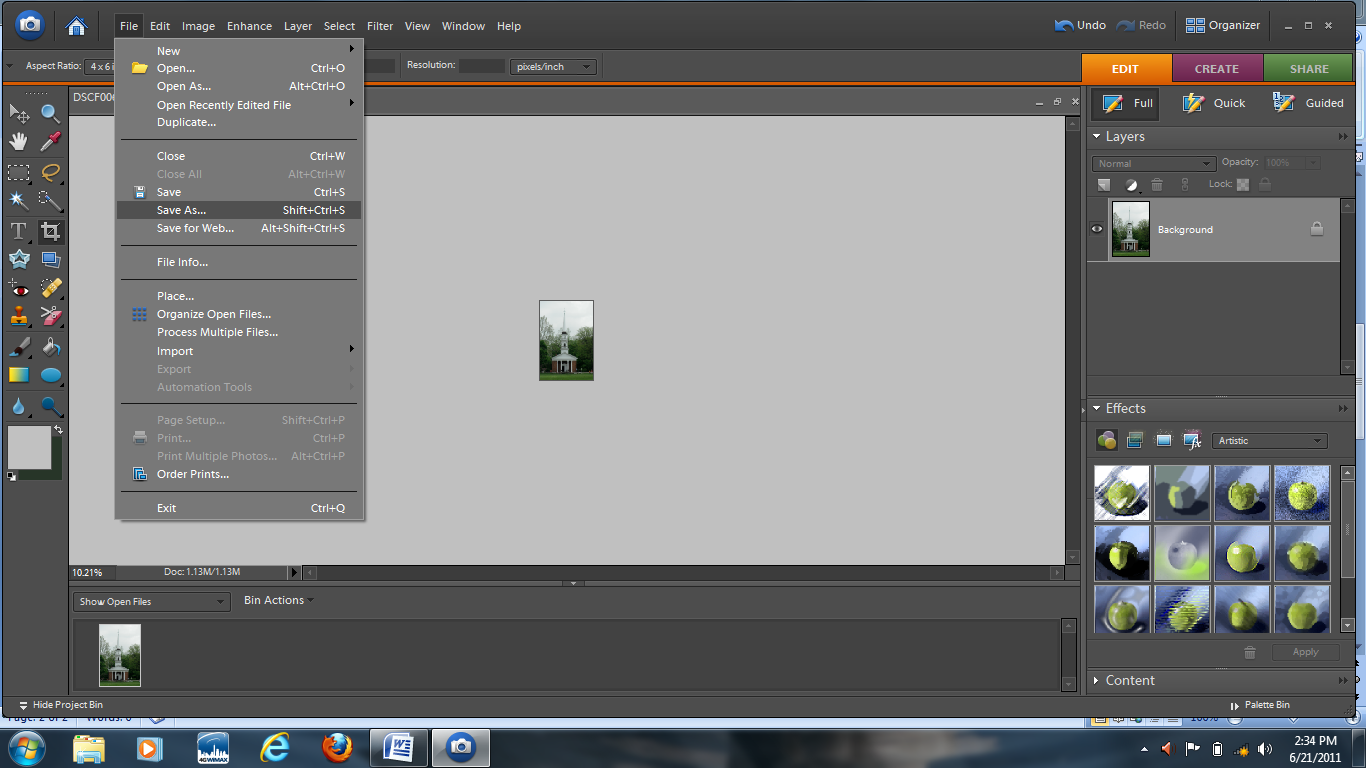 When you save it please name in the format listed in the rules for Digital Competition.Example:  DCO_VillageChapel_pat_colaluca  (digital color open_photo name_ photographer’s name)This is the file that should be sent to Pat and Jim in an email.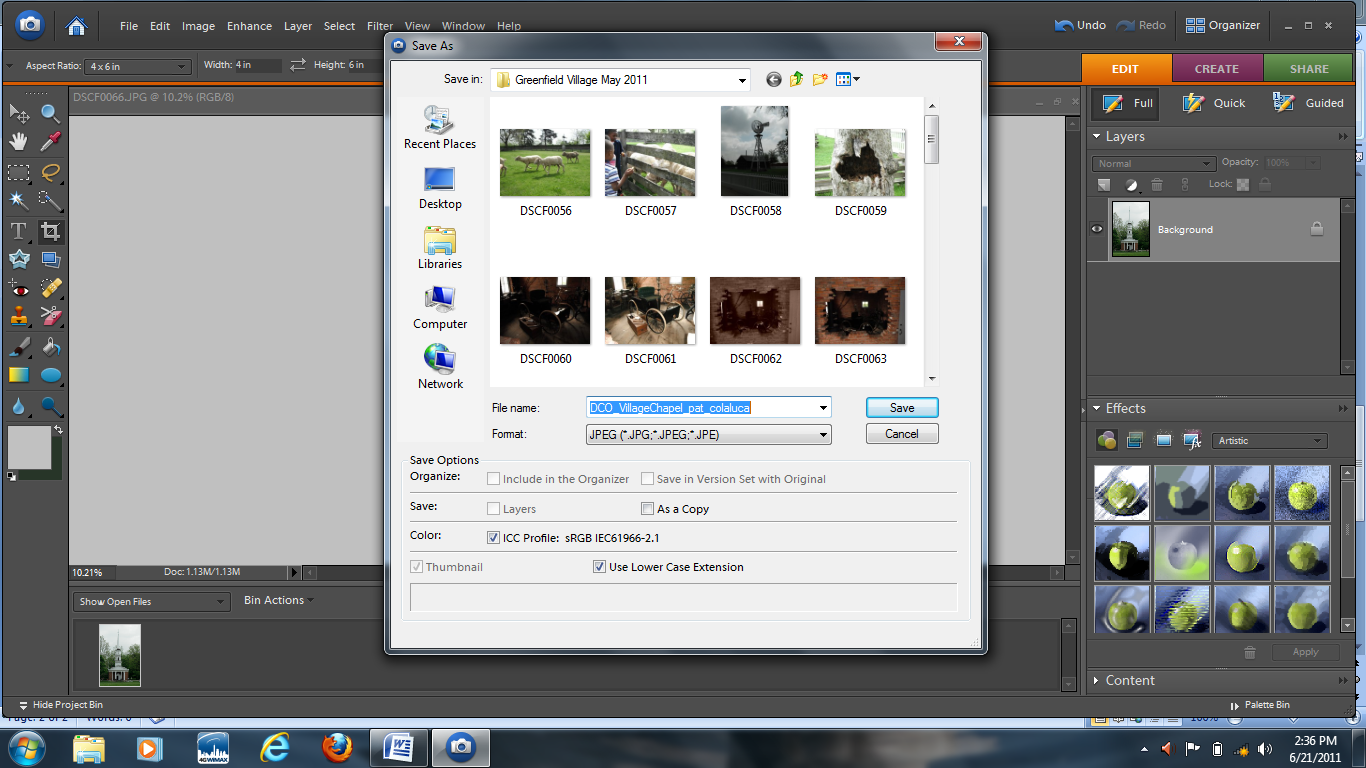 